Agile Governance:		28th May 2020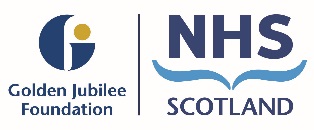 Subject: 	Partnership Forum updateRecommendation:	Board members are asked to note the discussions at the Partnership Forum meeting held on 17th April_______________________________________________________________________1	BackgroundThe following key points were agreed at the meeting and have been split into the three high level quality ambitions of person centred, safe, and effective.The next meeting is scheduled for: Friday 19th June 2020Jane Christie-FlightCo-Chair, Partnership Forum22 May 2020 Person CentredMutually beneficial partnerships between patients, their families and those delivering healthcare services which respect individual needs and values and which demonstrate compassion, continuity, clear communication and shared decision-making.National Partnership StructuresThe Forum was updated on the changes to the national partnership structures as a result of Covid. The new agile structures STAC and a joint SPF, SWAG secretariat along with the Chair and Co-chair ED group. These groups are meeting fortnightly and progressing work at pace.A Partnership statement was shared which had been agreed nationally. This reaffirms NHS Scotland’s commitment to partnership working.HR Ongoing ProcessIn light of the Covid situation some HR processes had been temporarily paused and individuals notified of this.Following discussions with the HRD/ Associate Director of HR and Employee Director it was agreed that we would look to restart processes that had been paused. This would be undertaken in ways that ensured appropriate social distancing and any required adjustments were factored. It was also recognised that in some circumstances it might not be possible to restart processes at the moment.Policy updatesAs part of the ongoing process, 3 updated policies were presented for approval:Annual leave policyWorkforce Change policySpecial Leave – Child Bereavement policyThe Forum noted that the Annual Leave policy has not changed but a DL was circulated which provided guidance on leave from 2019/20 that had been cancelled as a direct result of Covid. As the t&cs associated with annual leave is being raised consistently by staff it was noted that staffside have put out a joint statement this week providing clarity to members, and HR will put out a bulletin following the meeting.All policies were approved.Study LeaveThe BMA presented a request for the re-establishment of study leave, which had been temporarily suspended due to Covid.It was noted that work is progressing nationally to consider training options going forward.The Forum supported study leave being re-established in line with policy but with the added condition that no travel would be allowed, therefore training would be on-line or virtual.SafeThere will be no avoidable injury or harm to people from healthcare they receive, and an appropriate, clean and safe environment will be provided for the delivery of healthcare services at all times.Health and Safety updateThe Forum was informed that the boards H&S committee structures had been reviewed to ensure that the structures supported the expanding organisation and were robust enough to provide assurance on compliance on statutory and legislative matters.The proposed new structures will have a cross-divisional forum and a corporate forum reporting up to a board wide H&S committee.The first meeting of the committee will be early June.Staff Health & WellbeingThe proposal for staff health and wellbeing was presented.  This paper incorporates the response to DL(2020)08, other ongoing work and proposed work. A partnership group has been established to progress this work and the Forum will be kept updated on this.Corporate DivisionAn update was provided on the work that had been undertaken within the corporate division to ensure that the working environment with corporate areas is safe, particularly around social distancing and agile working. It was acknowledged that a huge amount of work had been progressed at pace and that this would feed into the recovery plans.EffectiveThe most appropriate treatments, interventions, support and services will be provided at the right time to everyone who will benefit, and wasteful or harmful variation will be eradicated.Recovery PlanThe Forum was updated on the proposed recovery plan.  It was acknowledged that this has still to be agreed by Scottish Government but we are hopeful that this will occur next week.  The Forum was assured that it would be involved in progressing the work to deliver the plan.